                   S03界面功能解说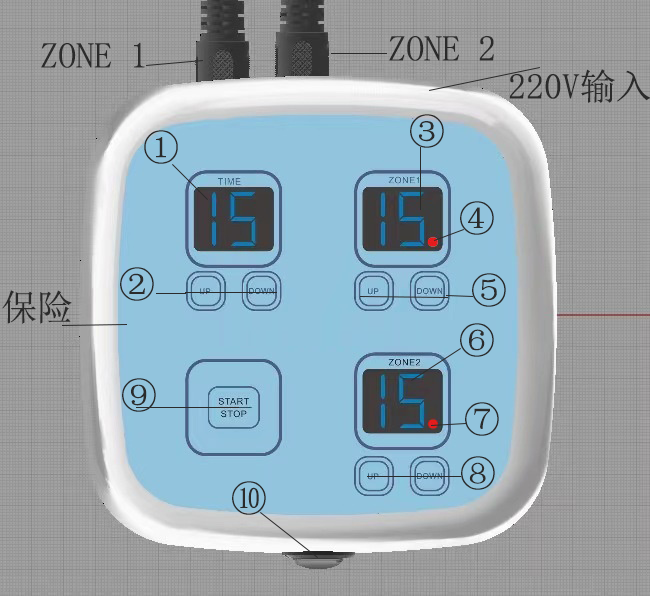 ，TIME 时间，显示范围：01~60分钟。，时间加减调节键，加减单位：1分钟。，ZONE 1 温度，显示范围：35℃~80℃。         （显示实时温度），温差正负1℃的时候，自动加热或停止加热。，状态显示灯，加热的时候亮灯，停止加热的时候灭灯。，温度加减调节键，加减单位：1℃。，ZONE 2 温度，显示范围：35℃~80℃。         （显示实时温度），温差正负1℃的时候，自动加热或停止加热。，状态显示灯，加热的时候亮灯，停止加热的时候灭灯。，温度加减调节键，加减单位：1℃。，启动/暂停键，（设置好时间，温度后，一键启动，一键暂停）。，电源开关。其他备注：输入电压：100~240V  ZONE 1 和 ZONE 2 端输出需要对应110V，220V电压两种标准。（交流电）